б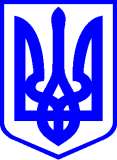 КИЇВСЬКА МІСЬКА РАДАII СЕСІЯ ІХ СКЛИКАННЯРІШЕННЯ____________№_______________                                                                                                                                            ПРОЄКТПро внесення змін до рішення Київської міської ради  від 30 березня 2022 року № 4551/4592 «Про деякі питання комплексної підтримки суб'єктів господарювання міста Києва під час дії воєнного стану, введеного Указом Президента України від 24 лютого 2022 року № 64/2022 «Про введення воєнного стану в Україні», затвердженого Законом України «Про затвердження Указу Президента України «Про введення воєнного стану в Україні» від 24 лютого 2022 року № 2102-ІХ» та деякі питання щодо розміщення тимчасових спорудВідповідно до статей 327, 726, 762 Цивільного кодексу України, статті 26 Закону України «Про місцеве самоврядування в Україні», законів України «Про столицю України - місто-герой Київ», «Про правовий режим воєнного стану», Указу Президента України від 24 лютого 2022 року № 64/2022 «Про введення воєнного стану в Україні», затвердженого Законом України «Про затвердження Указу Президента України «Про введення воєнного стану в Україні» від 24 лютого 2022 року № 2102-ІХ, з метою врегулювання питання діяльності суб’єктів господарювання міста Києва у сфері розміщення засобів пересувної дрібнороздрібної торговельної мережі Київська міська рада ВИРШІИЛА:1. Внести до рішення Київської  міської  ради  від 30 березня 2022 року 
№ 4551/4592 «Про деякі питання комплексної підтримки суб'єктів господарювання міста Києва під час дії воєнного стану, введеного Указом Президента України від 24 лютого 2022 року № 64/2022 «Про введення воєнного стану в Україні», затвердженого Законом України «Про затвердження Указу Президента України «Про введення воєнного стану в Україні» 
від 24 лютого 2022 року № 2102-ІХ» такі зміни: 1.1. Підпункт 1.1.1 пункту 1  викласти у такій редакції:«1.1.1. розмір плати за договорами щодо розміщення засобів пересувної дрібнороздрібної торговельної мережі, укладеними комунальним підприємством «Міський магазин» виконавчого органу Київської міської ради (Київської міської державної адміністрації) відповідно до Порядку розміщення засобів пересувної дрібнороздрібної торговельної мережі та об'єктів сезонної дрібнороздрібної торговельної мережі в місті Києві, затвердженого розпорядженням виконавчого органу Київської міської ради (Київської міської державної адміністрації) від 02 квітня 2015 року № 300, становить 50% від розміру плати, визначеного у цих договорах;».2. Оприлюднити це рішення в порядку, встановленому законодавством України.3. Контроль за виконанням цього рішення покласти на постійну комісію Київської міської ради з питань бюджету та соціально-економічного розвитку.Київський міський голова                                                    Віталій КЛИЧКО ПОДАННЯ:Депутат Київської міської ради			Дмитро БІЛОЦЕРКОВЕЦЬ						                      ________________________								_________________________								_________________________    ПОГОДЖЕННЯ:Постійна комісія Київської міської радиз питань бюджету та соціально-економічного розвиткуГолова 								Андрій ВІТРЕНКОСекретар								Владислав АНДРОНОВПостійна комісія Київської міської радиз питань підприємництва, промисловостіта міського благоустрою				Голова 								Владислав ТРУБІЦИНСекретар								Василь ПОПАТЕНКОВиконувач обов’язків начальника управління правового забезпечення діяльності Київської міської ради 						Валентина ПОЛОЖИШНИК